泉州七中2020---2021学年下学期高一数学限时训练(8)  2021.5.21一、单选题（本大题共8小题，共40.0分）下列命题正确的是A. 如果两个平面有无数个公共点，那么它们相交或重合
B. 过两条异面直线中的一条可以作无数个平面与另一条直线平行
C. 如果两条平行直线中的一条与一个平面平行，那么另一条直线也与这个平面平行
D. 如果两个平面平行，那么分别在两个平面内的两条直线平行设l是直线，、是两个不同的平面，那么下列判断正确的是 A. 若，，则	B. 若，，则．
C. 若，，则	D. 若，，则．已知a，b是两条不同的直线，，是两个不同的平面，且，，则“”是“”的A. 充要条件    B. 充分不必要条件    C. 必要不充分条件	D. 既不充分也不必要条件已知二面角，，的平面角都相等，则点A在平面BCD上的射影是的A. 内心	B. 外心	C. 垂心	D. 重心如图，已知六棱锥的底面是正六边形，平面ABC，则下列结论正确的是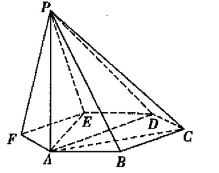 A. 	B. 平面平面PBC
C. 直线平面PAE	D. 直线平面PAC如图，在正方体中，E为线段的中点，则异面直线DE与所成角的大小为    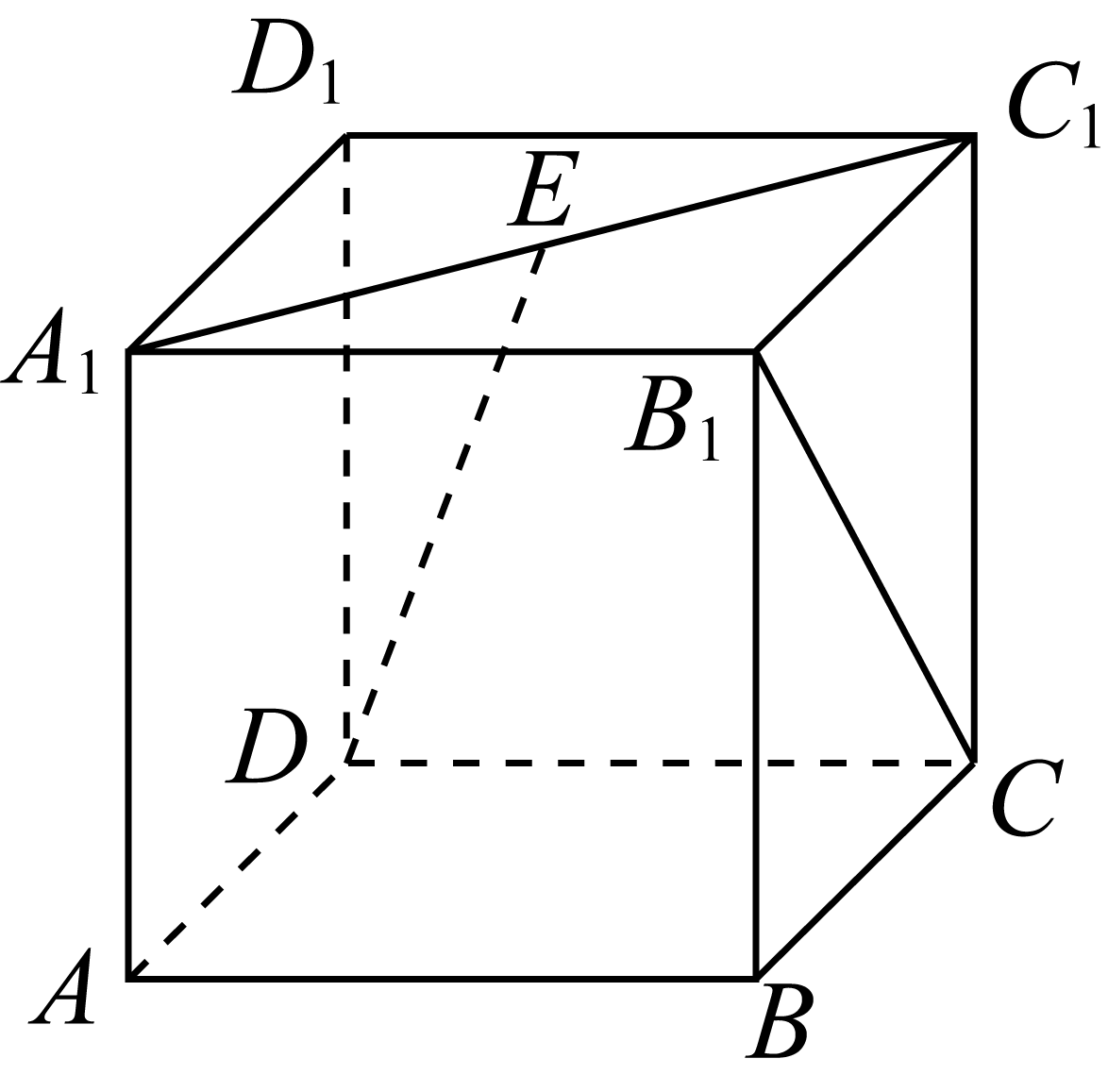 A.     B. C. D. 如图，点P在正方体的面对角线上运动，则不正确的结论是   A. 三棱锥的体积不变     B. 平面
C. D. 平面平面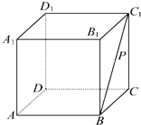 如图，在棱长为1的正方体中，若点分别为线段上的动点，点P为底面ABCD上的动点，则的最小值为     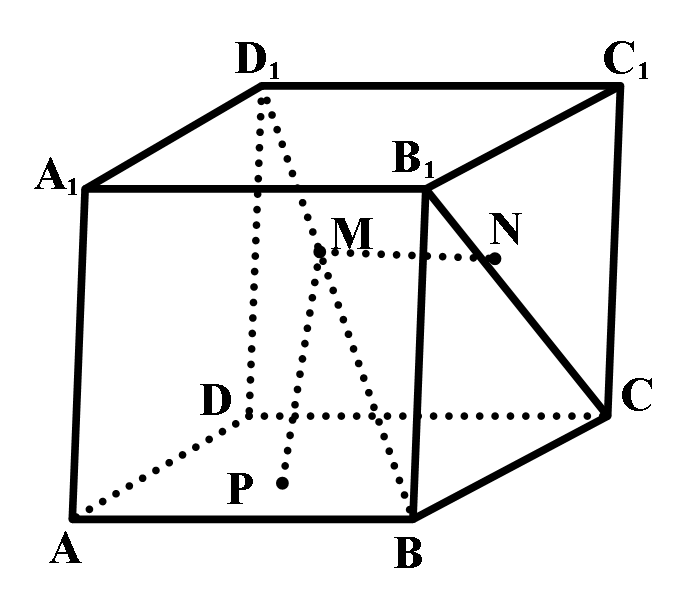 A. B. C. D. 1二、多选题（本大题共4小题，共20.0分）两条直线a，b满足，平面，则a与平面的位置关系可以是A. 	B. a与相交	C. a与不相交	D. 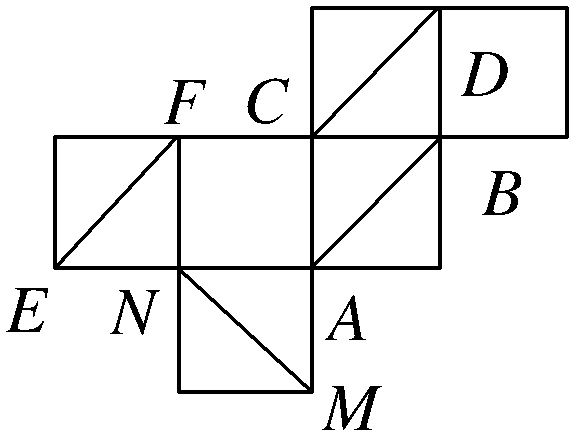 如图是一个正方体的平面展开图，在原正方体中，给出下列四个结论，其中正确结论是A. AB与CD所在直线垂直      B. CD与EF所在直线平行
C. AB与MN所在直线成角       D. MN与EF所在直线异面如图所示，在四个正方体中，l是正方体的一条体对角线，点M，N，P分别为其所在棱的中点，能得出平面MNP的图形为   A. B. C. 	D. 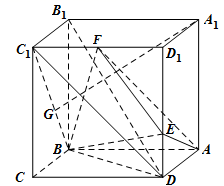 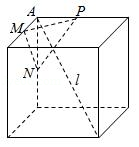 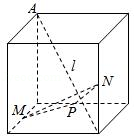 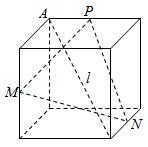 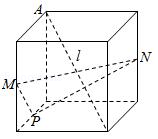 如图，在棱长为6的正方体中，E为棱上一点，且为棱的中点，点G是线段上的动点，则    A. 无论点G在线段上如何移动，都有
B. 四面体的体积为24     C. 直线AE与BF所成角的余弦值为
D. 直线与平面所成最大角的余弦值为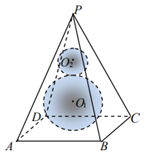 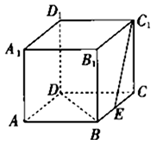 三、单空题（本大题共4小题，共20.0分）正的三个顶点都在球O的球面上，，若三棱锥的体积为2，则该球的表面积为_____ ．正方体中，E是BC的中点，平面经过直线BD且与直线平行，若正方体的棱长为2，则平面截正方体所得的多边形的面积为______．与空间四边形ABCD四个顶点距离相等的平面共有          个． 如图，在一个底面边长为2，侧棱长为的正四棱锥中，大球内切于该四棱锥，小球与大球及四棱锥的四个侧面相切，则小球的体积为          ．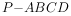 四、解答题（本大题共1小题，共12.0分）如图所示，在长方形ABCD中，，，E为CD的中点，以AE为折痕，把折起到的位置，且平面平面ABCE．求证：；求四棱锥的体积；在棱上是否存在一点P，使得平面PAC，若存在，求出点P的位置，若不存在，请说明理由．






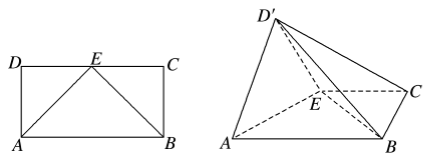 答案和解析1.【答案】A
【解析】【分析】
本题主要考查了线面平行的判定和性质，面面平行的性质，考查学生的推理能力，属于基础题．
根据题意由线面平行的判定和性质，面面平行的性质对各选项分别推导即可．
【解答】
解：对于如果两个平面有无数个公共点，那么它们相交或重合，故A正确；
对于B，把一条直线平移与另一条直线相交，那么两条相交直线确定一个平面，所以只有一个，而不是无数个，故B错误
对于C，如果两条平行直线中的一条与一个平面平行，那么另一条直线与这个平面平行或者在这个平面内，故C错误
对于D，将同一平面内的两条相交直线中的一条平移到另一个平面，则这两条直线不平行，故D错误．
故选A．
2.【答案】B
【解析】【分析】
本题考查空间直线与平面的位置关系，考查线面平行、垂直的判定和性质，面面垂直的判定和性质，考查空间想象能力，属于中档题和易错题．
由线面平行的性质和面面平行的判定，即可判断A；由线面平行的性质定理和面面垂直的判定定理，即可判断B；由面面垂直的性质和线面的位置关系，即可判断C；
由面面垂直的性质定理和线面平行的性质，即可判断D．
【解答】
解：对于若，，则或，相交，故A错；
对于若，，则由线面平行的性质定理，得过l的平面，即有，
，再由面面垂直的判定定理，得，故B对；
对于若，，则或，故C错；
对于若，，则l可能垂直、斜交或平行于平面，若l平行于，的交线，则，故D错．
故选B．
3.【答案】A
【解析】【分析】
本题主要考查充分条件和必要条件的判断，考查线面平行的性质和判定定理，涉及空间中直线与直线，直线和平面，平面与平面的位置关系，属于基础题．
若，根据线面平行的性质，可得，
若，根据线面平行的判定定理，可得，进而得到”是“”的充要条件．
【解答】
解：若，根据线面平行的性质，可得，
若，根据线面平行的判定定理，可得，
故选A．
4.【答案】A
【解析】【分析】
本题考查二面角的平面角，考查三角形内心的概念，属于基础题．
二面角，，的平面角都相等，可得点A在平面BCD上的射影到的三边的距离都相等，即可得出结论．
【解答】
解：二面角，，的平面角都相等，
点A在平面BCD上的射影到的三边的距离都相等，
点A在平面BCD上的射影是的内心，
故选：A．
5.【答案】D
【解析】【分析】
本题主要考查线面、面面垂直的的判定和性质定理的运用，考查了线面平行的判定和性质，考查了空间想象能力，属于中档题．
对于选项A，根据线面垂直的判定定理和性质即可排除，
B选项，假设若平面平面PBC，根据面面垂直的性质进一步得出，这与底面是正六边形不符，所以B不正确
C选项，假设直线平面PAE，根据线面平行的性质得出，与已知矛盾，故排除，
D选项，，，进而可证直线平面PAC，进而得出结果．
【解答】解：因为AD与PB在平面ABC内的射影AB不垂直，
所以A不正确
过点A作PB的垂线，垂足为H，

若平面平面PBC，易证平面PBC，
又平面PBC，
所以，
又，PA、AH是平面PAB内相交直线，
所以平面PAB，
又平面PAB，
则，这与底面是正六边形不符，所以B不正确
若直线平面PAE，平面ABCDEF，平面平面，  
则，但BC与AE相交，
所以C不正确．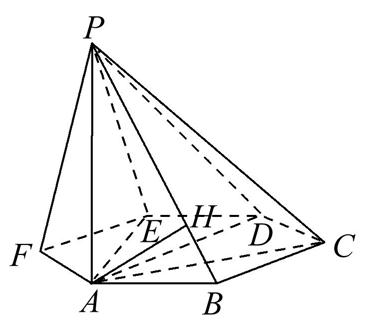 在D中，因为平面ABC，平面ABC，
所以，设，则，在中，，所以，所以，
又，PA、平面PAC，
所以直线平面PAC，故D正确．故选 D．
6.【答案】C
【解析】【分析】本题考查异面直线所成的角，找平面角是解决问题的关键，属基础题．
先找到异面直线DE与  所成角的平面角或其补角，再求角，可得答案．【解答】解：连接，则，
故为异面直线DE与所成角的平面角或其补角，
连接，则，
因为E为的中点，
故DE，
在中，
因为，而，
所以在中，，
故，
故选：C．
7.【答案】C
【解析】【分析】
本题主要考查命题真假的判断，解题时要注意三棱锥体积求法中的等体积法、线面平行、垂直的判定，要注意使用转化的思想，属于中档题．
利用空间中线线、线面、面面间的位置关系求解．
【解答】解：对于A，由题意知，
又平面，平面，
从而平面，
故BC上任意一点到平面的距离均相等，
所以以P为顶点，平面为底面，则三棱锥的体积不变，故A正确；
对于B，连接，，

易知，又平面，平面，故A平面，
由A选项证明过程可知：平面，
又，且、平面，
所以平面平面，
又平面，故平面，故B正确；
对于C，由于平面，又平面，所以，
若，又，DP、平面DPC，则平面DCP，
又平面DCP，故BC，则P为中点，与P为动点矛盾，故C错误；
对于D，连接，BD，

易知平面ABCD，平面ABCD，故AC，
又正方形ABCD中，且，BD、平面，
故AC平面，
又平面，故DB，
同理可得，
又，AC、平面，
可得平面，又平面，
故平面平面，故D正确．
故选C．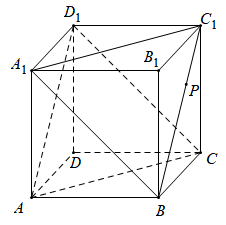 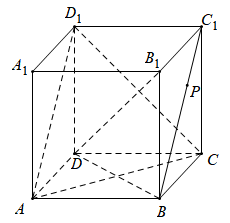 
8.【答案】A
【解析】【试题解析】
【分析】
本题考查空间距离和的最值问题，属中高档题，先固定M，使PM，NM最小，则易知P应是M在BD上的射影，N应是M在上的射影；利用线面垂直判定定理易知平面，应为，的交点O；将和展开放到一个平面上，可得当P、M、O共线，且垂直于BD，时最小时，利用正弦的二倍角公式求得的值，进而计算可得．
【解答】
解：首先当固定M时，P点应为M在平面ABCD中的射影，在BD上，且于P，
为使MN最小，MN应当垂直与，垂足为N，
连接，设，则，
由平面得，
又，平面，
由，平面，平面，
应为，的交点O，
将和展开放到一个平面上，如图所示：

转化为求折线PMO的最小值，显然最小时P、M、O共线，且垂直于BD，
如图所示，，，为使最小时，M，P，N的位置．
显然≌，，
，
，
故选：A．
9.【答案】ACD
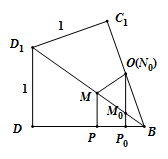 【解析】【分析】
本题考查空间中直线和平面的位置关系，属基础题，
根据线面平行的判定定理和性质判断即可，
【解答】
解：由题意，两条直线a，b满足，平面，
则a与的位置关系可以分为二种，a在平面内，或者a在平面外，
在平面外，由线面平行的判定定理，，
当，时a与不相交，故AB正确，
在平面且可以成立，故D正确．
根据以上判断，直线a与的两种位置关系中，均没有a与相交的可能，故B错误．
故选：ACD
10.【答案】CD
【解析】【分析】
本题考查了空间中直线与直线的位置关系，异面直线及其所成角，属于基础题．
根据空间中直线与直线的位置关系，异面直线及其所成角等知识，对选项逐一分析即可得出结果．
【解答】
解：画出原正方体如图所示，
连接DN，DM，由图可知A、B错误；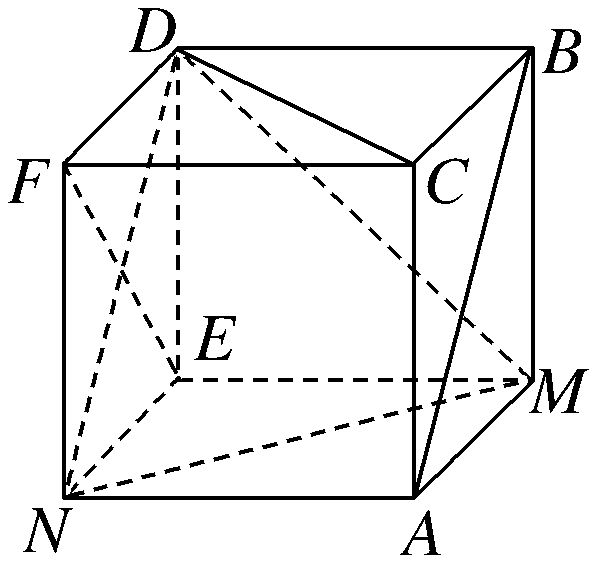 AB  DN，，所以为等边三角形，所以C中，AB与MN所在直线成角是正确的；显然D中，MN与EF所在直线异面是正确的．综上，C、D正确．
故选：CD．
11.【答案】AD
【解析】【分析】
本题考查直线与平面垂直的判定，利用判定定理求解即可．
由直线与平面垂直的判定定理逐个判断．
【解答】
解：对A，如图，因为，，，AB、平面ABC，所以平面ABC，
而平面ABC，所以，同理，又，MP、MN平面MNP，所以平面MNP，A正确；
对B，如图，延长MP和AR相较于Q，连NQ，若平面MNP，则，从而显然不成立，B错误；
对C，过P，M，N的截面补全就是如图正六边形，平面MNP显然不成立，C错误；
对D，显然，同上易证，又，MP、平面MNP，所以平面MNP，D正确，
故选AD．

12.【答案】ABD
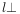 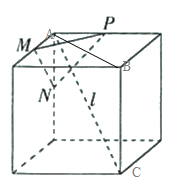 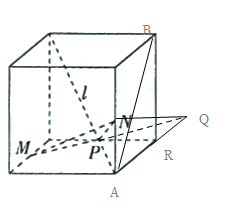 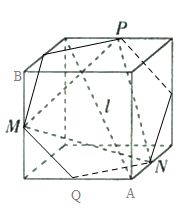 【解析】【分析】
本题考查正方体的结构特征，空间中直线与直线的位置关系，异面直线所成角，直线与平面所成角，棱锥体积的计算，考查空间想象能力和转化思想，属于较难题．
根据空间中直线与直线的位置关系，异面直线所成角，直线与平面所成角，棱锥体积的计算公式对选项逐一判断即可．
【解答】
解：对于A，在正方体中，易证平面，又平面，所以，故A正确；
对于B，，平面ABE，平面ABE，
平面ABE，到平面ABE的距离等于到平面ABE的距离，

，故B正确；
对于C，在棱上取点N，使，连结BN，NE，如图，

则易知为直线AE与BF所成角或其补角，
由题意可得，，，
则，
则直线AE与BF所成角的余弦值为，故C错误；
对于D，由题意知三棱锥为棱长为的正四面体，
作平面，O为垂足，
则O为正的中心，且为直线与平面所成角，
所以，
当点G移动到的中点时，最短，
此时最小，最大，
此时，故D正确．
故选ABD．
13.【答案】
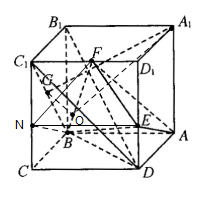 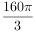 【解析】【分析】
本题主要考查的是球的表面积和体积的有关知识，根据题意求出正的面积以及点O到底面的距离，再求出球的半径，即可求出球的表面积．
【解答】
解：正的三个顶点都在以O为球心的球面上，
且，
取BC中点D，连结AD，OD，
过O作平面ABC，则，如图所示；

，
，
，
三棱锥的体积为2，
，
解得，
球的半径为，
球的表面积为，
故答案为．
14.【答案】
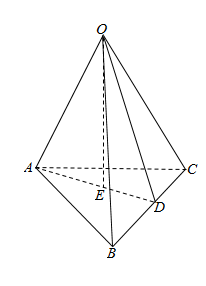 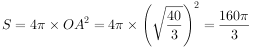 【解析】解：过B作交于M，过M作BD的平行线，交于N，连接DN，
则平面BDMN即为符合条件的平面，
由作图可知M，N分别为，的中点，
故BD，，且，
等腰梯形MNDB的高为，
梯形MNDB的面积为．
故答案为：．
根据线面平行的性质作出平面与正方体的截面，计算截面梯形的各边长即可求出截面面积．
本题考查了线面平行的性质，面面平行的性质，属于中档题．
15.【答案】7
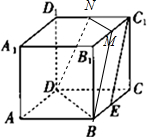 【解析】【分析】
本题考查平面的基本性质及应用，属于基础题．
由题意，分情况讨论，求解即可．
【解答】
解：由题意，若平面与空间四边形ABCD四个顶点距离相等，
则A，B，C，D四个顶点在该平面的异侧，
如果一边3个，另一边1个，适合题意的平面有4个；
如果每边2个，适合题意的平面有3个；
综上，共7个．
故答案为7．
17.【答案】
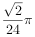 【解析】【分析】本题考查球的体积公式，考查两圆相切性质，正四棱锥性质的应用，属于中档题．
设O为正方形ABCD的中心，AB的中点为M，连接PM，OM，PO，则，，分别可求得大球与小球半径分别为和，进而可得小球的体积．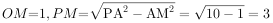 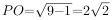 【解答】解：设O为正方形ABCD的中心，AB的中点为M，连接PM，OM，PO，
则，
，，
如图，在截面PMO中，设N为球与平面PAB的切点，

则N在PM上，且，设球的半径为R，则，
因为，所以，则，
，所以，
设球与球相切于点Q，则，设球的半径为r，
同理可得，所以，
故小球的体积，
故答案为．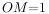 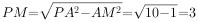 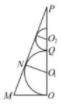 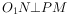 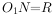 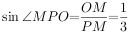 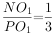 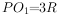 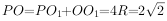 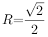 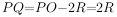 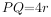 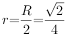 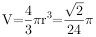 17.【答案】解：证明：由题意，在长方形ABCD中，和为等腰直角三角形，
，
，即，
平面平面ABCE，平面平面，平面ABCE，
平面，
平面，
；
取AE的中点F，连接，则，
平面平面ABCE，平面平面，平面，
平面ABCE，

；
如图所示，

连结AC交BE于Q，假设在上存在点P，使得平面PAC，连接PQ，
平面，平面平面，
，
在中，，
 在梯形ABCE中，，                  
，即，
在棱上存在一点P，且，使得平面PAC．
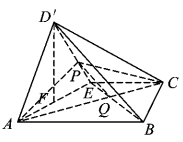 【解析】本题考查平面与平面垂直的性质，直线与平面平行的性质、四棱锥的体积公式，为中档题．
由题意，在长方形ABCD中，可知，根据面面垂直的性质定理可以证明；
取AE的中点F，连接，则，由面面垂直的性质定理可以证明平面ABCE，从而求出；
连结AC交BE于Q，假设在上存在点P，使得，根据平行线的性质结合平面几何知识，即可得到EP与之间的关系．
16. 如图，圆形纸片的圆心为O，半径为5cm，该纸片上的等边三角形ABC的中心为，E，F为圆O上的点，，，分别是以BC，CA，AB为底边的等腰三角形．沿虚线剪开后，分别以BC，CA，AB为折痕折起，，，使得D，E，F重合，得到三棱锥．当的边长变化时，所得三棱锥体积单位：的最大值为________．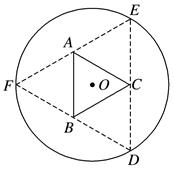 【答案】
【解析】【分析】
本题考查三棱锥的体积，考查利用导数研究函数的单调性和最值，考查运算求解能力、空间想象能力，是较难题．
由题，连接OD，交BC于点G，由题意得，，设，则，，三棱锥的高，求出棱锥体积表达式，利用导数能求出体积最大值．
【解答】
解：由题意，连接OD，交BC于点G，

由题意得，，
设，则，，
三棱锥的高
，
，
则

，
令，，
则，
令，解得，
则在上单调递增，在单调递减，
则，
，
体积最大值为．
故答案为：．
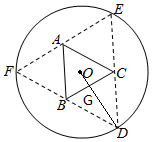 